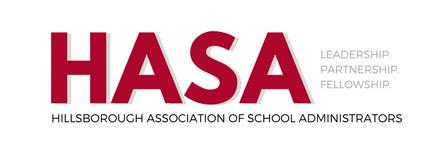 February 7, 2022Minutes4:30 pm Executive Board Agenda Review5:00 pm Advisory Board and Executive BoardAttendence: Cara Diehl-Stone, Ashlee Cappucci, Mary Toledo, Audrey Miller, Deila Gadson, Julia Sarmiento-Cohen, Glen Stewart, Nancy Gonzalez, Johnny Bush, Donte Jones, Christy GoldExecutive Committee ReportsMinutes ………………………………………………….............. Ashlee Cappucci   Reviewed January minutes Cara Diehl-Stone approved, and Deila Gadson seconded      Membership Report ……………………………………...…………. Rob BhoolaiCara Diehl-Stone shared lost four members in January due to retirees, 763 current HASA membersHASA would like to meet the new admin to share with them what HASA is Donte Jones approved, and Ashlee Cappucci secondedTreasurer’s Report …………………………………………… AnnMarie Courtney	In the red with some memberships were not anticipating having which was ZOOM and HASA had to renewRecommendation to pull from the Directors salary to provide funds for the red line itemsDonte Motion to accept the budget report to move from director account to miscellaneous, Johnny Bush Seconded, and all in favorBudget was approved by Delia Gadson and Cara Diehl-Stone seconded		                  President’s Comments ……………………………………........................Cara DiehlScholarship- review period begins on Feb 8th and ends on Feb 28th. Thank you, Delia, AnnMarie Courtney, and Julia for volunteering to review scholarship applications!There are three applicants for the scholarshipsTwo for the Mary Ellen Elia scholarship One for the administrative scholarshipChristy suggested to extend the deadline to early March (right before Spring Break) and push out via social media and email to get more applicantsDecided to share at the APC meeting and Principal’s meetingPrint colored flyers from FedexThe board agreed to extend the deadlineMessages from HASA members – share from HASA websiteUpdating the website with minutes once approved by the boardFAC updates from Johnny BushJohnny Bush shared that this group is for how to work with the budget without getting rid of great peopleA milage of property tax is coming to request by the Superintendent There are voter concernsThe group is talking about how the funds will be used if it were to passThere were concerns shared about the milage Financial meeting/spring event suggestions Financial freedom nightFinancial partners would like to be in front of HASAOutback nights usually were great attendance for membersHASA is considering doing another financial night for members maybe towards the end of MarchWe also want to start thinking about a Spring event and leadership awards. Black History Month updates Updates from HASA’s visit to Tallahassee Discussed retirement time to come back in the classroomTopics for Superintendent/HR Round Table with Addison on Wednesday Raises for all administratorsUpdate for security monitorsRaises for administrators for 2022 school year – match instructional %Refresher on procedures for school safety practices, child abusereporting, and documenting inappropriate behaviorCommunication about procedural changes and updatesReopening HASA Executive Director searchCommunication with membersNeed to update and use a platform that will help group more than 150 people in the email change. It does cost money and Cara mentioned she will investigate to see if HASA could possibly move forward with this. AdjournmentAll adjournedNext Meeting:  Monday, March 7, 2022